З А Я В Л Е Н И ЕПрошу разрешить въезд на _________ дней, месяцев.С правилами въезда и пребывания в ЗАТО г. Заречный иногородних граждан, 
а также ответственностью за их своевременный выезд ознакомлен.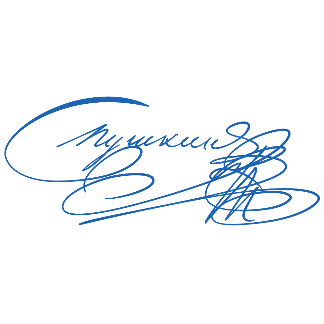 	«_____»____________________20___г.                       Подпись заявителя _________________В отдел режима АО «ФНПЦ «ПО «Старт» им. М.В. Проценко»В отдел режима АО «ФНПЦ «ПО «Старт» им. М.В. Проценко»В отдел режима АО «ФНПЦ «ПО «Старт» им. М.В. Проценко»В отдел режима АО «ФНПЦ «ПО «Старт» им. М.В. Проценко»В отдел режима АО «ФНПЦ «ПО «Старт» им. М.В. Проценко»От гр-на (ки)От гр-на (ки)Мироновой Марины ИвановныМироновой Марины ИвановныМироновой Марины Ивановны                                    (фамилия, имя, отчество полностью)                                    (фамилия, имя, отчество полностью)                                    (фамилия, имя, отчество полностью)                                    (фамилия, имя, отчество полностью)                                    (фамилия, имя, отчество полностью)работающего (й)работающего (й)ДомохозяйкаДомохозяйкаДомохозяйка(указать:  где и кем работает, цех, отдел, должность)(указать:  где и кем работает, цех, отдел, должность)(указать:  где и кем работает, цех, отдел, должность)(указать:  где и кем работает, цех, отдел, должность)(указать:  где и кем работает, цех, отдел, должность)проживающего (й) в данном городе спроживающего (й) в данном городе спроживающего (й) в данном городе с1995г.Жена (муж)Жена (муж)Миронов Сергей СергеевичМиронов Сергей СергеевичМиронов Сергей Сергеевич                                    (фамилия, имя, отчество полностью)                                    (фамилия, имя, отчество полностью)                                    (фамилия, имя, отчество полностью)                                    (фамилия, имя, отчество полностью)                                    (фамилия, имя, отчество полностью)работаетработаетАО «ФНПЦ «ПО «Старт» им. М.В. Проценко», АО «ФНПЦ «ПО «Старт» им. М.В. Проценко», АО «ФНПЦ «ПО «Старт» им. М.В. Проценко», отдел № 17, инженеротдел № 17, инженеротдел № 17, инженер(указать:  где и кем работает, цех, отдел, должность)(указать:  где и кем работает, цех, отдел, должность)(указать:  где и кем работает, цех, отдел, должность)(указать:  где и кем работает, цех, отдел, должность)(указать:  где и кем работает, цех, отдел, должность)проживает в данном городе спроживает в данном городе спроживает в данном городе с1995г.Состав семьиСостав семьи3 человека, дочь Анна – 7 лет.3 человека, дочь Анна – 7 лет.3 человека, дочь Анна – 7 лет.                           (указать: сколько человек живет постоянно, возраст детей и др.родственников)                           (указать: сколько человек живет постоянно, возраст детей и др.родственников)                           (указать: сколько человек живет постоянно, возраст детей и др.родственников)                           (указать: сколько человек живет постоянно, возраст детей и др.родственников)                           (указать: сколько человек живет постоянно, возраст детей и др.родственников)АдресПроезд Молодежный, д. 10, кв. 3.Проезд Молодежный, д. 10, кв. 3.Проезд Молодежный, д. 10, кв. 3.Проезд Молодежный, д. 10, кв. 3.             (улица, дом №, квартира. Писать первым заявителя, чьи родственники прописываются)             (улица, дом №, квартира. Писать первым заявителя, чьи родственники прописываются)             (улица, дом №, квартира. Писать первым заявителя, чьи родственники прописываются)             (улица, дом №, квартира. Писать первым заявителя, чьи родственники прописываются)             (улица, дом №, квартира. Писать первым заявителя, чьи родственники прописываются)СтепеньродстваФамилия, имя, отчествополностьюДата и месторожденияМесто работы,должностьАдресместа жительстваПаспорт серия, номер дата выдачи / свидетельство о рождении серия, номерМатьМиронова Любовь Игоревна01.04.1967                г. КузнецкПенсионеркаПенз. обл 
г. Кузнецк, 
ул. Малая, д.15560839654703.09.2004ОтецМиронов Сергей Иванович02.03.1965г. ПензаПенсионерПенз. обл 
г. Кузнецк, 
ул. Малая, д.15540839654703.09.2003Мать мужа (жены)Иванова Любовь Ивановна01.04.1967                г. МоскваПенсионеркаг. Пенза, 
ул. Красная, д.15530549654703.09.2004Отец мужа (жены)Иванов Иван Иванович02.03.1965г. Пензаг. Пенза, АО «Старт», охранникг. Пенза, ул. Земляничная, д.15540889654703.09.2003Сын (дочь)Миронов Антон Сергеевич01.04.1987                г. МоскваИП «Стандарт»г. Москва, 
ул. Жукова 
д. 2, кв.1520839664703.06.2001Муж (жена) детейНиколаева Алена Дмитриевна02.03.1965г. Пензаг. Пенза, АО«Старт», охранникг. Пенза, ул. Земляничная, д.15540839654703.10.2000ВнукИванов Евгений Николаевич25.08.2014г. Пенза-г. Пенза 
ул. Строителей 
д. 145, кв. 48I-ИЗ 866537ПравнукИванов Евгений Николаевич25.08.2014г. Пенза-г. Пенза 
ул. Строителей 
д. 145, кв. 48I-ИЗ 876552Причина въезда (прописки)     Оформление талона